РЕЗЮМЕ ВЫПУСКНИКА ГГПИ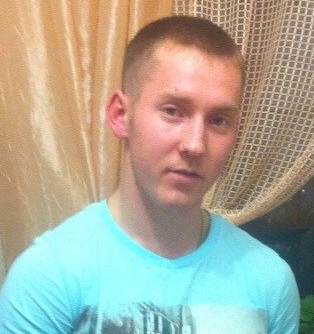 КосенковАлександрАлександровичВозраст: 21Семейное положение: не женатДети (возраст): нетФактическое местожительство (указать населенный пункт): УР, Глазовский р-н, д.Удм.КлючиТелефон: 89124613431E-mail: shura.kosenkov.94@mail.ruТелефон: 89124613431E-mail: shura.kosenkov.94@mail.ruСпециальность выпускника /Факультет/ год выпуска: Учитель английского и немецкого языков,Историко-лингвистический факультет,2017 г.Специальность выпускника /Факультет/ год выпуска: Учитель английского и немецкого языков,Историко-лингвистический факультет,2017 г.Предполагаемая должность (указать должности, на которые претендует выпускник):учитель английского языкаучитель немецкого языкаПредполагаемая должность (указать должности, на которые претендует выпускник):учитель английского языкаучитель немецкого языкаДополнительное образование ( кратковременное повышение квалификации)Дополнительное образование ( кратковременное повышение квалификации)Достижения Достижения Опыт работы (указывается весь опыт работы в хронологическом порядке) : • педагогическая практика в МОУ Ключевская СОШ д.Удм.Ключи с 30 марта по 30 апреля 2015 г.Навыки и умения: знание основ детской психологии, психологии младшего школьного возраста и педагогической теорииЗнание иностранных языков (язык/уровень владения): английский язык С2, немецкий язык С2Компьютерная компетентность (указать программы) : MS Word, MS Excel, , PowerPoint, PhotoshopДополнительные сведения: член общества Гёте Личностная самооценка 
Высокая работоспособность, настойчивость в достижении цели, ответственность, исполнительность, коммуникабельность, способность к самообразованию, быстрая адаптация к новым условиям, физическая и эмоциональная выносливостьПринципиальные пожелания к работе: предоставление жилья, доброжелательный коллектив, достойная з/платаСогласен на размещение резюме в открытом доступе «___»_________ 20__ г.              _______________           ___________________                                                                               (личная подпись)                            (И.О. Фамилия)